Individual Differences – Ainsworth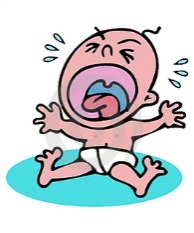 Use the table below to summarise the different characteristics of each attachment typeSeparation anxietyStranger anxietyReunion behaviourWillingness to exploreSecure (___%)Insecure-avoidant (__%)Insecure-resistant (__%)